lMADONAS NOVADA PAŠVALDĪBA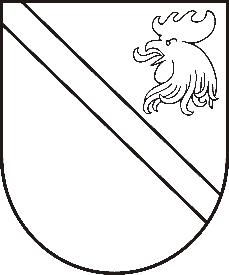 Reģ. Nr. 90000054572Saieta laukums 1, Madona, Madonas novads, LV-4801 t. 64860090, e-pasts: pasts@madona.lv ___________________________________________________________________________MADONAS NOVADA PAŠVALDĪBAS DOMESLĒMUMSMadonā2021.gada 30.martā								               Nr.123									     (protokols Nr.8, 1.p.)Par nekustamā īpašuma “Tornis”, Mētrienas pagastā, Madonas novadā, sadalīšanu un lietošanas mērķa noteikšanu Madonas novada pašvaldībā 2021.gada 12.februārī saņemts Mētrienas pagasta pārvaldes iesniegums Nr. MET/1-05/21/2 ar lūgumu pieņemt lēmumu par nekustamā īpašuma “Tornis”, kas atrodas Mētrienas pagastā, Madonas novadā, sadalīšanu.Nekustamais īpašums “Tornis”, kadastra numurs 7076 008 0385, ir piešķirts lietošanā Mētrienas pagastam, tas ir instrumentāli uzmērīts, bet nav reģistrēts zemesgrāmatā. Nekustamais īpašums sastāv no divām zemes vienībām ar kadastra apzīmējumiem 7076 008 0385, 0.2197 ha platībā, un 7076 008 0448, 0.1473 ha platībā. Saskaņā ar Valsts zemes dienesta datiem nekustamajam īpašumam “Tornis”, kas atrodas Mētrienas pagastā, Madonas novadā, noteikts nekustamā īpašuma lietošanas mērķis - ar maģistrālajām elektropārvades un sakaru līnijām un maģistrālajiem naftas, naftas produktu, ķīmisko produktu, gāzes un ūdens cauruļvadiem saistīto būvju, ūdens ņemšanas un notekūdeņu attīrīšanas būve (NĪLM kods 1201). Zemes vienībai ar kadastra apzīmējumu 7076 008 0358 atbilstoši Valsts zemes dienesta datiem noteikti apgrūtinājumi:aizsargjoslas teritorija gar autoceļiem;ceļa servitūta teritorija.Zemes vienībai ar kadastra apzīmējumu 7076 008 0448 noteikti apgrūtinājumi:Aizsargjoslas teritorija gar elektrisko tīklu gaisvadu līniju ārpus pilsētām un ciemiem, kā arī pilsētu lauku teritorijās, stingra režīma vies un dabas resursu aizsardzības aizsargjoslas teritorija ap pazemes ūdens ņemšanas vietu.	  Atbilstoši spēkā esošā Madonas novada teritorijas plānojuma 2013.-2025. gadam zemes vienības ar kadastra apzīmējumu 7076 008 0358 plānotā (atļautā) izmantošana ir tehniskās apbūves teritorija (TA) un noteikti apgrūtinājumi:Aizsargjosla ap DUS, GUS un degvielas krātuvēm.Sarkanās līnijas.Ekspluatācijas aizsargjosla gar autoceļiem.	Zemes vienībai ar kadastra apzīmējumu 7076 008 0358 noteikta plānotā (atļautā) izmantošana ir tehniskās apbūves teritorija (TA). Uz zemes vienības atrodas artēziskais urbums un ūdenstornis. Atbilstoši spēkā esošā Madonas novada teritorijas plānojuma 2013.-2025.gadam zemes vienībai nav noteikti apgrūtinājumi.Nekustamā īpašuma sadalīšana nepieciešama, lai zemes vienību ar kadastra apzīmējumu 7076 008 0448 nodotu atsavināšanai, jo tā un uz tās esošā artēziskā aka nav nepieciešama Mētrienas pagasta pārvaldes funkciju veikšanai.	Pamatojoties uz Zemes ierīcības likuma, Pārejas noteikumu 1. punktu, kas nosaka, ka līdz zemes pirmreizējai ierakstīšanai zemesgrāmatā lēmumu par zemes privatizācijas un zemes reformas kārtībā veidojamo zemes vienību sadalīšanu, apvienošanu vai zemes robežu pārkārtošanu pieņem vietējā pašvaldība, ievērojot vietējās pašvaldības teritorijas plānojumu un normatīvajos aktos par teritorijas plānošanu, izmantošanu un apbūvi noteiktās prasības. Lēmumam pievieno grafisko pielikumu, kurā norādīts zemes vienību sadalīšanas, apvienošanas vai zemes robežu pārkārtošanas risinājums. 	Pamatojoties uz Nekustamā īpašuma valsts kadastra likuma, pirmās daļas, 9.panta, 1.punktu un Ministru kabineta 2006. gada  20. jūnija noteikumiem Nr.496 “Nekustamā īpašuma lietošanas mērķu klasifikācija un nekustamā īpašuma lietošanas mērķu noteikšanas un maiņas kārtība”, pirmās daļas 2.1.punktu un Madonas novada pašvaldības saistošajiem noteikumiem Nr.15 "Madonas novada Teritorijas plānojuma 2013.-2025.gadam Teritorijas izmantošanas un apbūves noteikumi un Grafiskā daļa", ņemot vērā 10.03.2021. Uzņēmējdarbības, teritoriālo un vides jautājumu komitejas atzinumu, atklāti balsojot:  PAR –  13 (Agris Lungevičs, Aleksandrs Šrubs, Andrejs Ceļapīters, Andris Sakne, Antra Gotlaufa, Artūrs Grandāns, Gatis Teilis, Gunārs Ikaunieks, Inese Strode, Ivars Miķelsons, Rihards Saulītis, Valentīns Rakstiņš, Zigfrīds Gora), PRET – NAV, ATTURAS – NAV, Madonas novada pašvaldības dome NOLEMJ:Veikt nekustamā īpašuma “Tornis”, ar kadastra numuru 7076 008 0385, sadalīšanu un tā sastāvā esošo zemes vienību ar kadastra apzīmējumu 7076 008 0448 noteikt kā atsevišķu nekustamā īpašuma objektu, veidojot jaunu nekustamo īpašumu.Zemes vienību ar kadastra apzīmējumu 7076 008 0385 un uz tās esošo būvi ar kadastra apzīmējumu 7076 008 0385 001 saglabāt esošā nekustamā īpašuma “Tornis”, kadastra numurs 7076 008 0385, sastāvā un noteikt nekustāmā īpašuma lietošanas mērķi – ar maģistrālajām elektropārvades un sakaru līnijām un maģistrālajiem naftas, naftas produktu, ķīmisko produktu, gāzes un ūdens cauruļvadiem saistīto būvju, ūdens ņemšanas un notekūdeņu attīrīšanas būvju apbūve (NĪLM kods 1201).Zemes vienībai ar kadastra apzīmējumu 7076 008 0448 un uz tās esošām būvēm ar kadastra apzīmējumiem 7076 008 0448 001 un 7076 008 0448 002 piešķirt nosaukumu “Aka” un noteikt nekustamā īpašuma lietošanas mērķi - ar maģistrālajām elektropārvades un sakaru līnijām un maģistrālajiem naftas, naftas produktu, ķīmisko produktu, gāzes un ūdens cauruļvadiem saistīto būvju, ūdens ņemšanas un notekūdeņu attīrīšanas būvju apbūve (NĪLM kods 1201).Domes priekšsēdētājs						    A.LungevičsDzelzkalēja 28080417